Objectif :Créer un document qui sera partagé entre plusieurs utilisateurs Groupe : choix du chef de projetNommer l’étudiante qui sera Chef de projet dans le groupe pour la création de la situation d’évaluation en GIT. Création et partage d’un document texteLa chef de projet doit créer un document texte dans le drive et le partager en « modification autorisée » avec les étudiantes de son groupe.Le document sera également partagé avec le professeur M. Cisternino avec son adresse sylvain.cisternino@ac-creteil.fr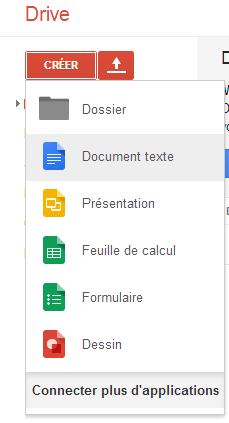 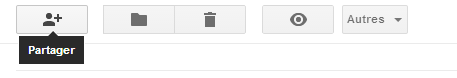  Rédaction du document par le chef de projetLe chef de projet commence par remplir le document comme ci-dessous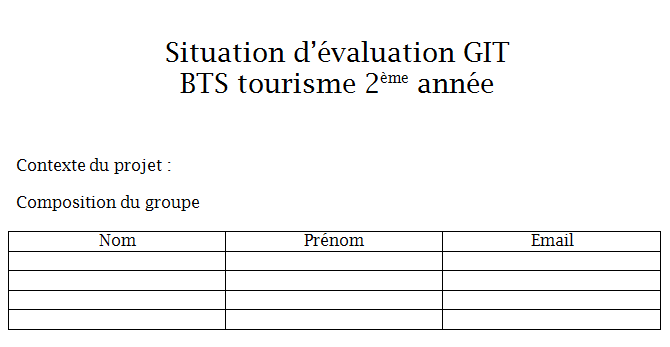  Rédaction du document par les autres membres du groupeChaque membre du groupe modifie le document à partir de son drive pour saisir son nom, prénom et email. Modification du document par le professeurLe professeur mettre une note en fin de document pour s’assurer que le document a fait l’objet d’un travail collaboratif.TPN°2Travail collaboratif  - DriveGoogle Apps